Please note our office will be closed from August 14-18. We will be at the Lawrencetown Exhibition!Family Matters regular programs begin on Monday September 18, 2017. SundayMondayTuesdayWednesdayThursdayFridaySaturday                        1Park Day Bridgetown @Jubilee Parkand Greenwood@ 14 wing playground on Church St.9:30-11:30 2Passport to Play- Freezer Meals (sign up required)9:30-11:303Field Trip-Port George 10:0045678910Field Trip-Mickey Hill 10:00111213                      14Lawrencetown Exhibition (14th-19th) Come visit us at our booth!!!1516171819202122232425262728293031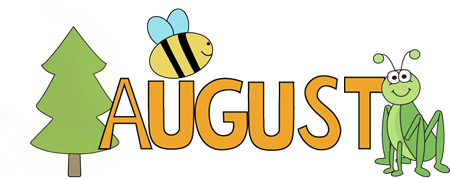 